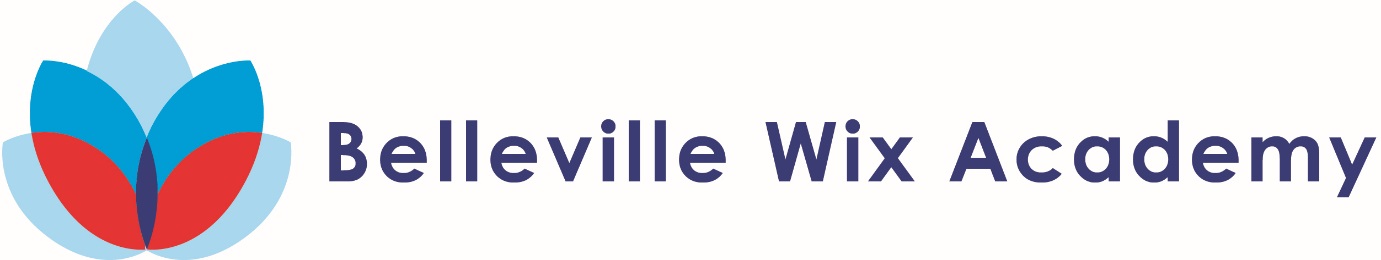 Bake Off 2019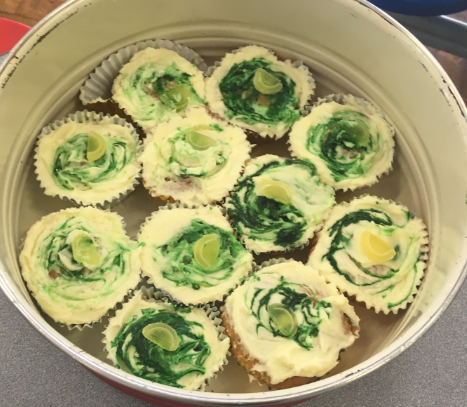 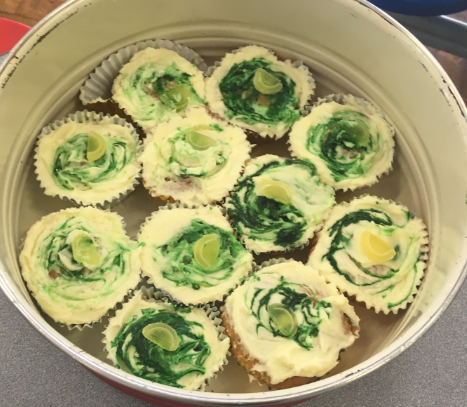 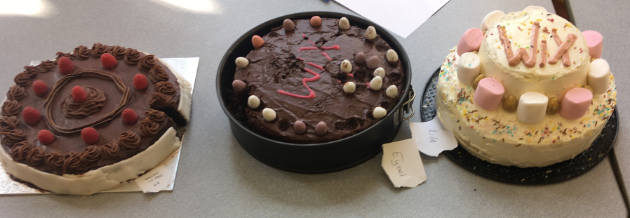 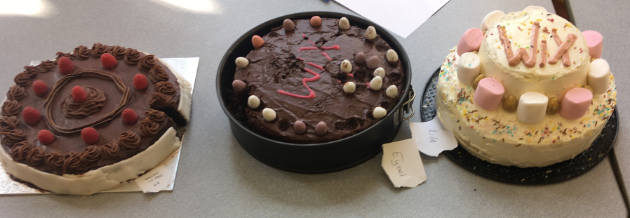 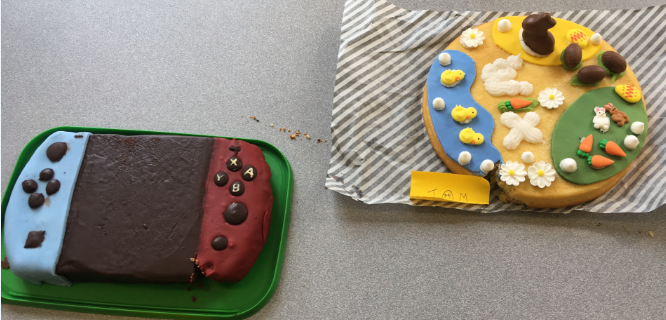 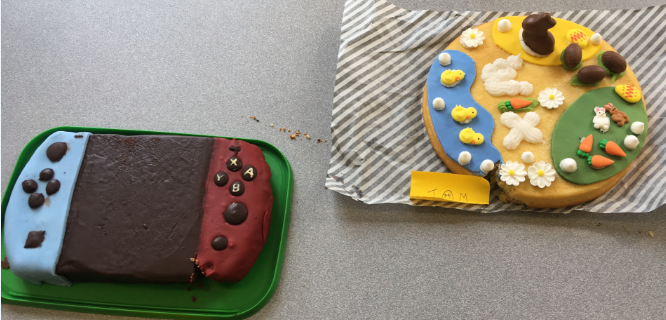 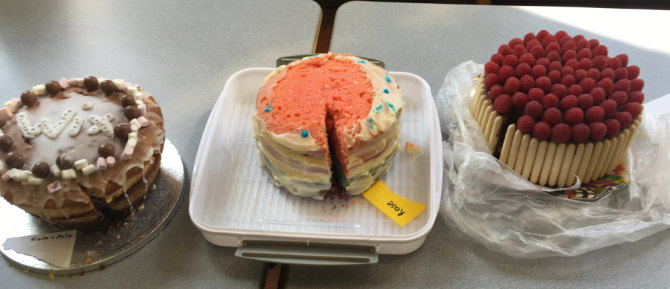 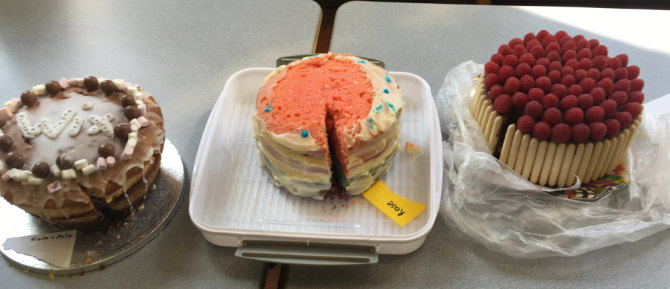 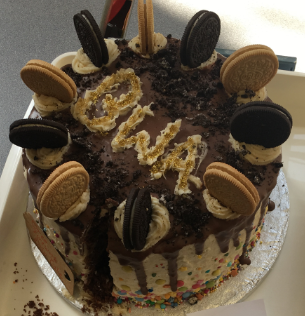 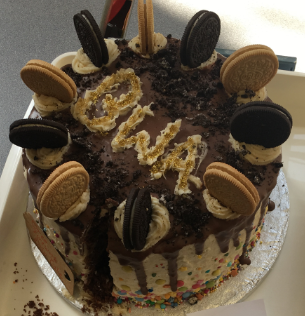 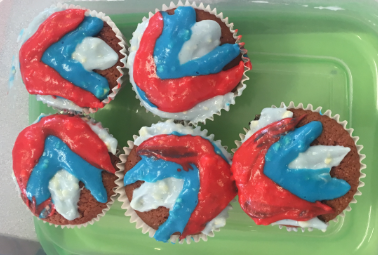 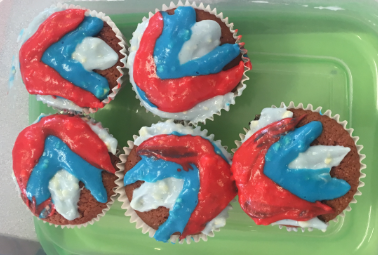 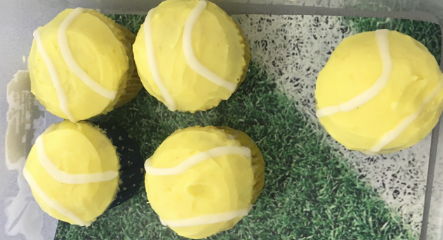 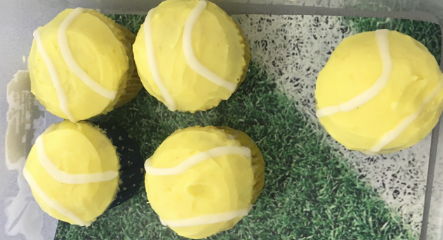 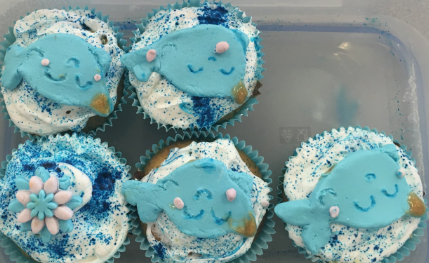 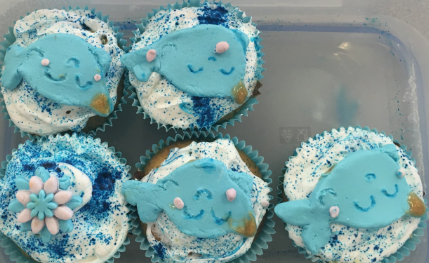 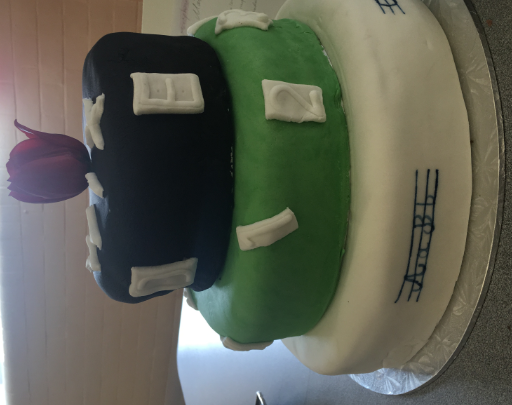 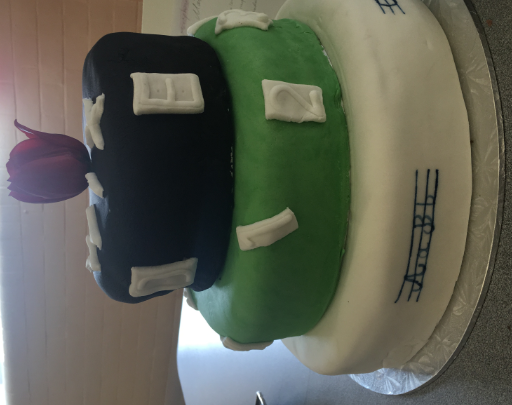 